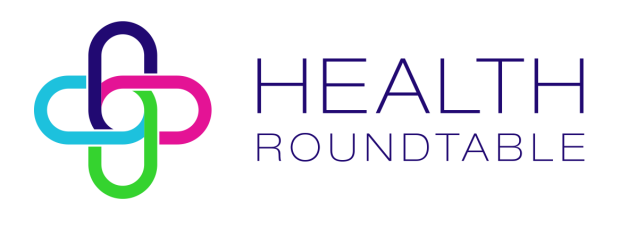 2019 Organisational Subscription Form			SIG2-Developing a Health CulturePlease complete and return to accounts@healthroundtable.orgTo: Health Roundtable Accounts DepartmentMy organisation would like to subscribe to the Developing a Healthy Culture Special Interest Group for 2019 at a cost of $5,250 plus GST for an organisational subscription. I understand that the subscription fee covers a survey-based analysis of Hospital Culture data for the facility named below, preparation of meeting briefing materials, meeting facilitation, and post-meeting support.  I understand that a small additional fee is charged per delegate to cover hotel venue and meal costs.I understand that our participation is bound by The Health Roundtable Honour Code which prohibits the use of any information to the detriment of other members and the release of information externally without the consent of all participants.
We will send you an invoice for $AUD 5,250 plus GST. You can also return the form by fax to +61 2 8569-1703.Note: Delegate fees are billed separately for meals and conference venue.                              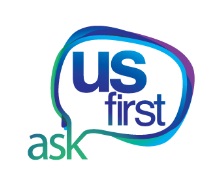 ActivitySIG2 – Developing a Health Culture GroupHealth Service NameFacility(s) Name(s)(please list if multiple)Authorising Individual  NameSignatureContact Email and PhoneLiaison Name (main contact) Contact Email and Phone